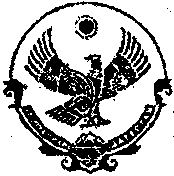 РЕСПУБЛИКА  ДАГЕСТАНМуниципальное  образование   «Бабаюртовский  район»Собрание депутатов муниципального районас. Бабаюрт  ул. Ленина  №29                                                                      тел (87247)  2-13-31  факс 2-13-31Решение28 февраля    2017 года                                                              № 135 -6РСУтверждение Реестра  муниципальных предприятий и учреждений муниципального района  «Бабаюртовский район» по состоянию на 1.01. 2017годРуководствуясь частью 3 статьи 51 Устава муниципального района, Положением о Реестре муниципальной собственности муниципального образования  «Бабаюртовский район», утвержденного Решением Собрания депутатов муниципального района от 4 июня . №88-4РС, Собрание депутатов муниципального района  решает:1.Утвердить прилагаемый Реестр муниципальных учреждений и предприятий, относящихся к муниципальной собственности муниципального района «Бабаюртовский район» по состоянию на 1.01.2017 год.2. Настоящее решение направить Главе муниципального района для подписания  и обнародования  в районной газете «Бабаюртовские вести»,   размещения  на официальном сайте МО «Бабаюртовский район» : www.babaurt.ru3.Настоящее вступает в силу со дня его подписания и распространяется  на правоотношения, возникающие с 1.01.2017 года.Председатель								Собрания депутатов муниципального района	 А.А. АкмурзаевГлава муниципального района 	                 		Э.Г.Карагишиев              Приложение №1к Решению Собрания депутатов муниципального района от 28.02. 2017 г. № 135-6РС№ п/пПолное наименование юридического лицаЮридический адресКодыКодыКодыБалансовая стоимость, основных фондов ( руб.)Уставный капитал т. руб.Среднесписочная численность, персонала (чел.)Ф.И.О. руководителя№ п/пПолное наименование юридического лицаЮридический адресОКПОСОАТООКОНХБалансовая стоимость, основных фондов ( руб.)Уставный капитал т. руб.Среднесписочная численность, персонала (чел.)Ф.И.О. руководителя1Финансовое управление администрации муниципального образования "Бабаюртовский район"РД, Бабаюртовский район с. Бабаюрт ул. Ленина 2902299776752023,011Султанов А.Н.2МКУ "Управление сельского хозяйства"РД, Бабаюртовский район с. Бабаюрт ул. Ленина 29667290,967Алибеков А.А.3МКУ "Хозяйственно-эксплуатационный центр" администрации МР "Бабаюртовский район"РД, Бабаюртовский район с. Бабаюрт ул. Ленина 292509129721578426,2727Мустафаев Н.Д.4МКУ "Многофункциональный Молодёжный Центр администрации муниципального района "Бабаюртовский район"РД, Бабаюртовский район с. Бабаюрт ул. Ленина 2904Османов Г.М.5МКУ культуры Центр традиционной культуры народов России "Тангчолпан" Муниципального района "Бабаюртовский район" РД, Бабаюртовский район с. Бабаюрт ул. ДЖ. Алиева №24252135995395889,2183Даветеева С.Н.6МКУ "Единая дежурно-диспетчерская служба Администрации МР "Бабаюртовский район"РД, Бабаюртовский район с. Бабаюрт ул. Ленина 31108019,425Джамбулатов Д.Д.7МБУ «Централизованная бухгалтерия муниципальных учреждений»РД, Бабаюртовский район с. Бабаюрт ул. Дж Алиева, 6002367928946012,8324Давлетмурзаев Г.С.8МКУ «Редакция газеты «Бабаюртовские вести»РД, Бабаюртовский район с. Бабаюрт ул. Дж. Алиева,150246160464600010Вагабова Б.9МКУ "Информационно-методический центр дошкольного, общего и дополнительного образования детей" Бабаюртовского района.РД, Бабаюртовский район с. Бабаюрт ул. Ленина, 3112800332825440,4821Черивханов Х.Д.10МКОУ дополнительного образования детей "Детско-юношеская спортивная школа "Бабаюртовского района Республики Дагестан"РД, Бабаюртовский район с. Бабаюрт41206200,2265Юсупов Ш.А.11МКОУ дополнительного образования детей "Дом детского творчества"РД, Бабаюртовский район с. Бабаюрт ул. Дж Алиева,243053513522826025Болатаева.А.А.12МКУ дополнительного образования «Бабаюртовская районная Детская школа искусств» Муниципального района «Бабаюртовский район»РД, Бабаюртовский район с. Бабаюрт ул. Дж Алиева,24560571641704878,3174Халилова Г.А.13МКОУ для детей дошкольного и младшего школьного возраста «Бабаюртовская Прогимназия «Орленок»РД, Бабаюртовский район с. Бабаюрт ул. И.Казака 134492064285460510,6461Гусеева С.Я.14МКДОУ Ясли-сад «Солнышко»РД, Бабаюртовский район с. Бабаюрт ул. Дж. Алиева 44252135471823650,5834Магомедова А.А.15МКДОУ Детский сад «Дружба»РД. Бабаюртовский район с. Бабаюрт ул.Карагишиева,65305383752469941,8821Махмудова Р.А.16МКДОУ Ясли «Елочка»РД, Бабаюртовский район с.Бабаюрт,ул.Дж.Алиева,39Б305358332154876,018Тин Г.М.17МКДОУ Детский сад «Ласточка»РД, Бабаюртовский район с.Татаюрт5604715060988818Даудова А.Д.18МКДОУ Детский сад «Сказка»РД, Бабаюртовский район с. Хамаматюрт25112295104850818Байболатова Р.А.19МКДОУ Детский сад «Радуга»РД, Бабаюртовский район с.Хасанай12800295320964315Истамбулова Д.А.20МКДОУ Детский сад «Соколёнок»РД. Бабаюртовский район с. Геметюбе, ул. Зеленая12822718161120025Аджимусаева З.М.21МКДОУ Детский сад «Буратино»РД. Бабаюртовский район с. Уцмиюрт037937161849970025Гасанова Р.С.22МКОУ "Уцмиюртовская средняя общеобразовательная школа"РД, Бабаюртовский район с.Уцмиюрт252013897700111,9989Магомедов М.А.23МКОУ "Хамаматюртовская средняя общеобразовательная школа №1 им. Бекишева Р.Я"РД, Бабаюртовский район с. Хамаматюрт252013727523309,2284Черивмурзаев И.М.24МКОУ "Хамаматюртовская средняя общеобразовательная школа №2 им. З.Х. ХизриеваРД, Бабаюртовский район с. Хамаматюрт252014328152712,5666Гаджиев Д.И.25МКОУ "Адильянгиюртовская средняя общеобразовательная школа"РД, Бабаюртовский район с. Адильянгиюрт2520140318846797,91112Ольмесов Р.Х.26МКОУ "Туршунайская средняя общеобразовательная школа"РД, Бабаюртовский район с. Туршунай953202622998855,5346Вагабов М.И.27МКОУ "Советская средняя общеобразовательная школа"РД, Бабаюртовский район с. Советское251708901575668,8837Гусейнов А.С.28МКОУ "Хасанайская средняя общеобразовательная школа"РД, Бабаюртовский район с. Хасанай252133341889648,6543Махмудов М.И.   29МКОУ "Герменчикская средняя общеобразовательная школа"РД, Бабаюртовский район с. Герменчик252135823693445,1367Качакаева З.К.30МКОУ "Люксембургский Агротехнологический лицей имени М.И. Шихсаидова"РД, Бабаюртовский район с. Люксембург252135765370357,8480Адиков П.К.31МКОУ "Бабаюртовская средняя общеобразовательная школа №1 им. А.А. Арзулумова"РД, Бабаюртовский район с. Бабаюрт ул. Ленина,12521335212988798,99126Гаджимурадов М.Б.32МКОУ "Бабаюртовская средняя общеобразовательная школа №2 имени Б.Т. Сатыбалова"РД, Бабаюртовский район с. Бабаюрт, ул. Шпигуна, 692520136616182472,15116Девеев А.А.33МКОУ "Бабаюртовская средняя общеобразовательная школа №3 им 3. А. Мартункаева"РД, Бабаюртовский район с. Бабаюрт ул. И.Казака,802521334615668721,3461Алиева С.М.34МКОУ "Мужукайский Агротехнологический лицей"РД, Бабаюртовский район с.Мужукай252013522938013,3346Амангишиев А.Т.35МКОУ "Тюпкутанская средняя общеобразовательная школа"РД, Бабаюртовский район с. Алимпашаюрт25201627958407,8745Алипханова М.С.36МКОУ "Геметюбинская средняя общеобразовательная школа"РД. Бабаюртовский район с. Геметюбе, ул.Школьная №3252135532129629,772,5Савкатова Э.У.37МКОУ "Львовская средняя общеобразовательная школа"РД, Бабаюртовский район с.Львовский 1252013951841500,0649Калсынова Я.А.38МКОУ "Татаюртовская средняя общеобразовательная школа"РД, Бабаюртовский район с.Татаюрт, ул. Школьная,22510600111541266,0782Баймурзаева М.А.39МКОУ "Новокаринская средняя общеобразовательная школа"РД, Бабаюртовский район с.Ново-Каре252135014098966,0164Гаджиев Г.Г.40МКОУ "Новокосинская средняя общеобразовательная школа имени X. Исмаилова"РД, Бабаюртовский район с. Новая-Коса252136941058746,0342Аджигишиев К.К.41МКОУ "Тамазатюбинская средняя общеобразовательная школа"РД, Бабаюртовский район с. Тамазатюбе2521370228417182,7773Абдулгамидов Р.А.42МКОУ "Тамазатюбинская начальная общеобразовательная школа"РД, Бабаюртовский район с. ст. Тамазатюбе30538027734309Батыргазиев И.Г.43МКОУ "Чанкаюртовская начальная общеобразовательная школа"РД, Бабаюртовский район с. Чанкаюрт3053801097181,3410Чимиков Х.А.44МУП «Бабаюртовский ОКС»РД, Бабаюртовский районС. Бабаюрт ул. Ленина 29 5606819704Ахмедов М.А.45МУП «Сервис»РД, Бабаюртовский район с. Бабаюрт ул. Ленина 2301Герейханов М.В.46МУП «Бабаюрттранс»РД, Бабаюртовский район с. Бабаюрт01Мухтаров М.А.47МУП «Благоустройство»РД, Бабаюртовский район с. Бабаюрт ул. Дж.Алиева, 2086071297443001Будаев М.А.48МУП «Снабженец»РД, Бабаюртовский район с. Бабаюрт ул. Шпигуна,3001Будаева З.А.(в процессе ликвидации)49МУП «Райкомзем»РД, Бабаюртовский район с. Бабаюрт ул. Ленина, 2901Калабузаров С.Э.(в процессе ликвидации)50МУП «Дезинфекционист»РД, Бабаюртовский район01Мамаев З.У.(в процессе ликвидации)51МУП «Рынок»РД, Бабаюртовский район с. Бабаюрт ул. Ленина, 2901Абакаров Р.А.(в процессе ликвидации)